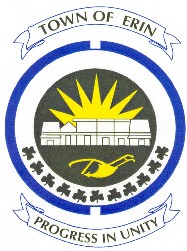 Mr. Chris Bailey &Ms. Mary Cunningham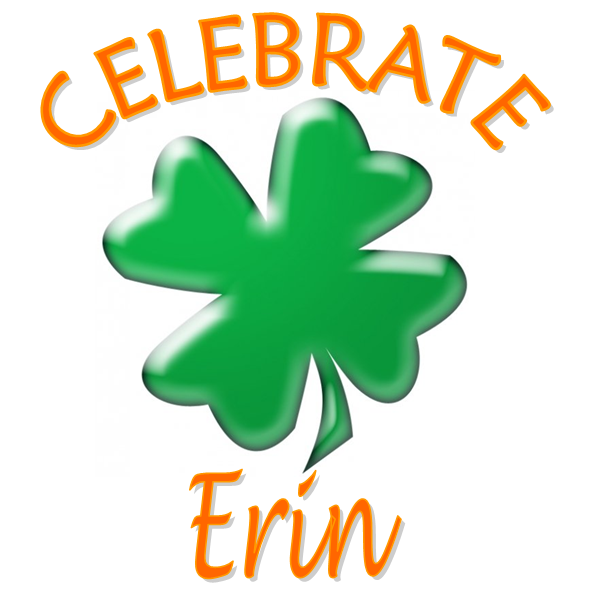 Celebrate Erin, April 23, 2016Chris is a wonderful example to young people like himself.  He has been a member of the Rotary Club for many years and was quick to accept the challenge of being our secretary, which he does very well.  His favourite event is our “Family Fun Day” in February.  He has been the organizer of this event for many years.  His wife Stephanie is also a contributor to the success of this event.  It is a wonderful day with many, 3 generation families attending for the skating, movie, food and carnival games.  Rotary appreciated Chris’ experience owning his own painting company while in college, when we painted and decorated the seniors’ room at Centre 2000.  Chris is certainly engaged and enthusiastic in his duties with the Rotary Club.  His passion to be involved and contribute to the community does not stop with Rotary.  He is also a member of the Chamber of Commerce and has helped organize the Home and Lifestyle Show    which he knows helps develop our economy as it showcases many local businesses.Chris is also the Chair of the Erin BIA which is    absolutely necessary for the Erin Main Street group       of businesses.  He is smart and has great ideas to bring business to  Erin.His involvement with the BIA and Chamber of  Commerce prove his desire to enhance the economic development of Erin but he didn’t stop there.Chris was the lead for the Town’s economic  development committee and was dedicated to communicating and being fair to business people in      his community.Chris and his wife Stephanie also do a lot for East Wellington Community Services.  They have done a fabulous job to brighten up Christmas for a lot of   children for many years.  They create a wonderful event and atmosphere and have many people donate to the kids’ Toy Drive.This toy drive is a major element to the EWCS success at Christmas.I am sure that Chris has done more that I have shared.  I know he should receive one of these awards.  He is a wonderful person to have in our community.